       РЕШЕНИЕ	         КАРАР  № 53		                        с.Танайка 	              «30»  декабря 2021 годаО внесении изменений в решение Совета Танайскогосельского поселения Елабужского муниципального района от 16.12.2020 года № 15 «О бюджете Танайского сельского поселения Елабужского муниципального района Республики Татарстан на 2021 год и на плановый период 2022 и 2023 годов»В соответствии с Положением «О бюджетном процессе в мурзихинском сельском поселении Елабужского муниципального района» и руководствуясь статьей 9 Бюджетного кодекса Российской Федерации, Совет Танайского сельского поселенияРЕШИЛ:Внести в Решение Совета Танайского сельского поселения от 16 декабря 2020 года №15 «О бюджете Танайского сельского поселения Елабужского муниципального района Республики на 2021 год» следующие изменения:в статье 1:в части 1в пункте 1 цифры «10 132,6» заменить цифрами «11 986,1»,в пункте 2 цифры «11 721,3» заменить цифрами «13 358,0»,в пункте 3 цифры «1 588,7» заменить цифрами «1 371,9»;в части 3приложение 1 «Источники финансирования дефицита бюджета Танайского сельского поселения Елабужского муниципального района Республики Татарстан на 2021 год» изложить в новой редакции;в статье 3:приложение 2 «Прогнозируемые объемы доходов бюджета Танайского сельского поселения на 2021 год» изложить в новой редакции;в статье 5:в части 1приложение 5 «Ведомственная структура расходов бюджета Поселения на 2021 год» изложить в новой редакции;в части 2приложение 6 «Распределение бюджетных ассигнований бюджета Поселения по разделам, подразделам, целевым статьям (муниципальным программам и непрограммным направлениям деятельности), группам видов расходов классификации расходов бюджетов на 2021 год» изложить в новой редакции; в части 3приложение 7 «Распределение бюджетных ассигнований бюджета Поселения по целевым статьям (муниципальным программам и непрограммным направлениям деятельности), группам видов расходов, разделам, подразделам классификации расходов бюджетов на 2021 год» изложить в новой редакции;в статье 9:цифры на 2021 год «108,1» заменить цифрами «1 608,1»;приложение 8 «Межбюджетные трансферты, передаваемые из бюджета Танайского сельского поселения Елабужского муниципального района Республики Татарстан на 2021 год» изложить в новой редакции;в статье 10:цифры на 2021 год «3 068,0» заменить цифрами «3 421,5»;приложение 9 «Межбюджетные трансферты, передаваемые бюджетам поселений из бюджета Елабужского муниципального района Республики Татарстан на 2021 год» изложить в новой редакции;Данное решение подлежит официальному опубликованию в средствах массовой информации.Председатель							Г.Н. ПраздниковаСОВЕТ ТАНАЙСКОГО СЕЛЬСКОГО ПОСЕЛЕНИЯ ЕЛАБУЖСКОГО МУНИЦИПАЛЬНОГОРАЙОНАРЕСПУБЛИКИ ТАТАРСТАН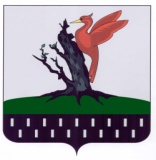 ТАТАРСТАН РЕСПУБЛИКАСЫАЛАБУГА МУНИЦИПАЛЬ РАЙОНЫ ТАНАЙАВЫЛ ҖИРЛЕГЕ СОВЕТЫ